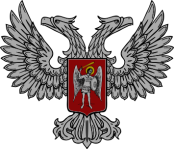 АДМИНИСТРАЦИЯ  ГОРОДА  ГОРЛОВКАРАСПОРЯЖЕНИЕглавы администрации14 апреля  2020 г.				                    №  359-рг. ГорловкаО внесении изменений в распоряжениеглавы администрации города Горловкаот 31 марта 2020 года № 324-р «Об установлении на территории города       Горловка особого противопожарного режима»	В соответствии с письмом  Государственного пожарно-спасательного отряда г. Горловка Министерства по делам гражданской обороны, чрезвычайным ситуациям и ликвидации последствий стихийных бедствий Донецкой Народной Республики  от 10 апреля 2020 года № 05/1746 «О внесении изменений в план противопожарного режима», статьей 39 Закона Донецкой Народной Республики «О пожарной безопасности», руководствуясь подпунктом 3.5.1 пункта 3.5 раздела 3, пунктом 4.1 раздела 4 Положения об администрации города Горловка, утвержденного распоряжением главы администрации города Горловка от 13 февраля 2015 года № 1-р (с изменениями от 24 марта 2020 года № 291-р)	1. Внести изменения в распоряжение главы администрации города Горловка от 31 марта 2020 года № 324-р «Об установлении на территории города Горловка особого противопожарного режима» (с изменениями от           09 апреля 2020 года № 347-р), утвердив План мероприятий по предупреждению пожаров в период особого противопожарного режима на территории города Горловка в новой редакции (прилагается).	2. Считать утратившим силу распоряжение главы администрации города Горловка от 09 апреля 2020 года № 347-р «О внесении изменений в  распоряжение главы администрации города Горловка от 31 марта 2020 года     № 324-р «Об установлении на территории города  Горловка особого противопожарного режима».	3. Распоряжение подлежит опубликованию на официальном сайте администрации города Горловка.Глава администрации города Горловка                                                                           И.С. Приходько   